   Направляю  Вам  повестку 10-го заседания Собрания депутатов Карталинского муниципального района, которое состоится 27 мая 2021 года в 11-00 часов местного времени в большом зале администрации Карталинского муниципального района. Прошу не планировать командировки и другие мероприятия в этот день:О внесении изменений в Решение Собрания депутатов Карталинского муниципального района от 24 декабря 2020 года №37 «О бюджете Карталинского муниципального района на 2021 год и на плановый период 2022 и 2023 годов»  (Свертилова Н.Н.).Об исполнении бюджета Карталинского муниципального района за  1 квартал 2021 года (Свертилова Н.Н.).О согласовании замены части дотации на выравнивание бюджетной обеспеченности Карталинскому муниципальному району дополнительным нормативом отчислений от налога на доходы физических лиц (Свертилова Н.Н.).О предоставлении мер социальной поддержки льготным категориям граждан в Карталинском муниципальном районе за  2020 год и 1 квартал 2021 года (Копылова Е.В.).Об итогах проведения весенне-полевых работ и готовности хозяйств района к работе по заготовке кормов (Постолов П.А.).О согласовании исключения служебного жилого помещения из специализированного жилищного фонда Карталинского муниципального района (Губчик О.В.).Об утверждении местных нормативов градостроительного проектирование Карталинском муниципальном районе (Ильина О.А.).О внесении изменений в решение Собрания депутатов Карталинского муниципального района от 24.12.2020 года №44-Н (Селезнёва Е.С.).О согласовании приобретения муниципальным образованием Карталинский муниципальный район измельчителя веток на прицепе (Селезнёва Е.С.).Об утверждении Положения о назначении, перерасчете и выплате пенсии за выслугу лет лицам, замещавшим должности муниципальной службы Карталинского муниципального района (Бабенко Н.Н.).Разное. Информация о грейдировании дорожного полотна дорог общего пользования по г.Карталы (Ломовцев С.В.).Председатель Собрания депутатовКарталинского муниципального района                                           Е.Н.Слинкин 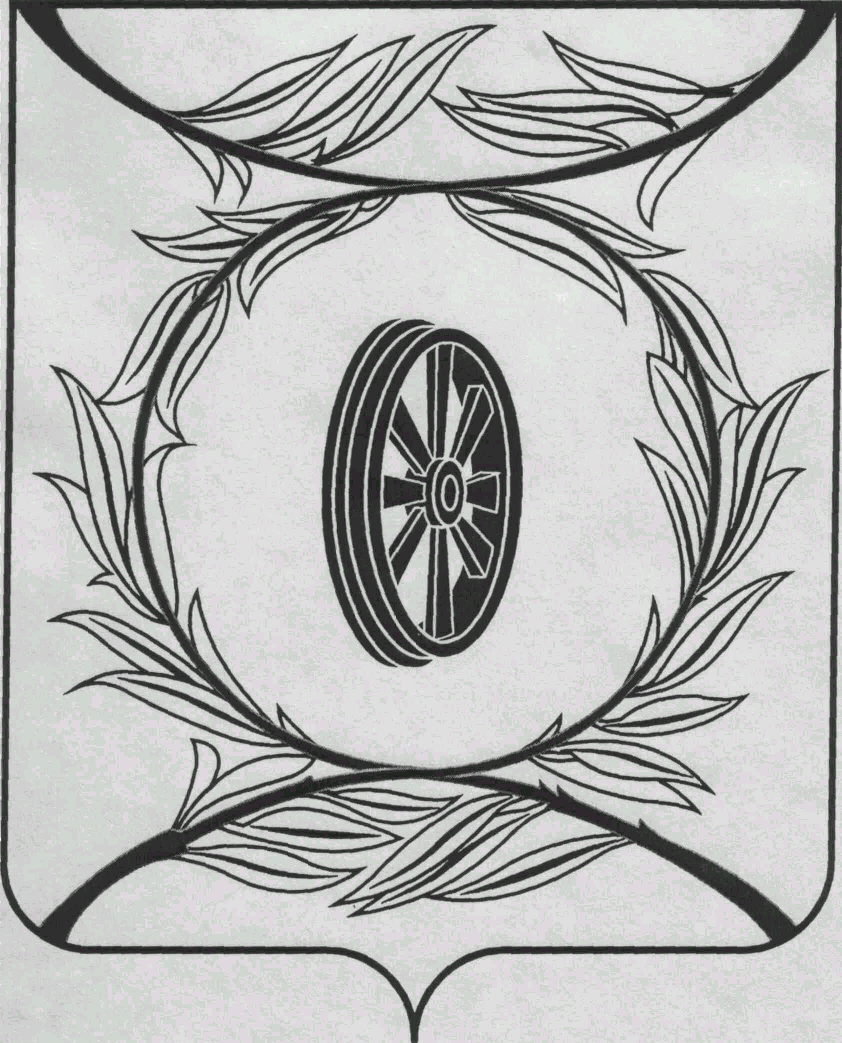                СОБРАНИЕ ДЕПУТАТОВ
                    КАРТАЛИНСКОГО  
          МУНИЦИПАЛЬНОГО РАЙОНА             457351, Челябинская область
           город Карталы, улица Ленина, 1
           телефон/факс : (835133)  2-20-57
          от 26 мая  2021 года №207телефон : (835133) 2-28-90от ____ января 2014  года №_____Депутатам Собрания,Докладчикам,Приглашённым
